14.5.20  Star Challenge 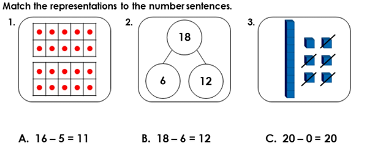 Now represent (show) each one in a different way.